Supplementary Material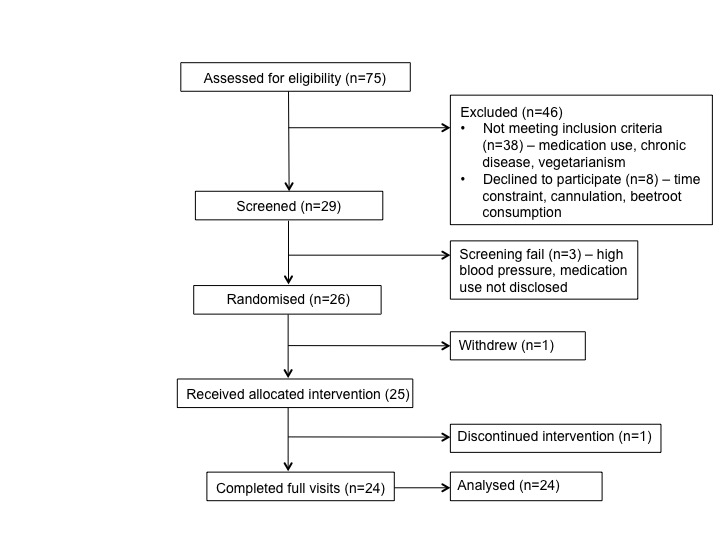 Figure S1: Flow chart of recruitmentData presented as mean ± SD. BR = whole beetroot, KNO3 = potassium nitrate (positive control). Repeated measure-Anova was used to test the effects of Time, Intervention and their interaction (independent factors) on PROH (dependent variable). One participant had all PROH value missing.Bas, baseline. See methods for specific details on the analysis. Table S1: Changes in microvascular forearm blood flow measured by laser Doppler following post-occlusive reactive hyperaemia (PORH) after imputation of missing data points (see methods for details). 23 young and old participants were included in the analysis. Table S1: Changes in microvascular forearm blood flow measured by laser Doppler following post-occlusive reactive hyperaemia (PORH) after imputation of missing data points (see methods for details). 23 young and old participants were included in the analysis. Table S1: Changes in microvascular forearm blood flow measured by laser Doppler following post-occlusive reactive hyperaemia (PORH) after imputation of missing data points (see methods for details). 23 young and old participants were included in the analysis. Table S1: Changes in microvascular forearm blood flow measured by laser Doppler following post-occlusive reactive hyperaemia (PORH) after imputation of missing data points (see methods for details). 23 young and old participants were included in the analysis. Table S1: Changes in microvascular forearm blood flow measured by laser Doppler following post-occlusive reactive hyperaemia (PORH) after imputation of missing data points (see methods for details). 23 young and old participants were included in the analysis. Table S1: Changes in microvascular forearm blood flow measured by laser Doppler following post-occlusive reactive hyperaemia (PORH) after imputation of missing data points (see methods for details). 23 young and old participants were included in the analysis. Table S1: Changes in microvascular forearm blood flow measured by laser Doppler following post-occlusive reactive hyperaemia (PORH) after imputation of missing data points (see methods for details). 23 young and old participants were included in the analysis. Table S1: Changes in microvascular forearm blood flow measured by laser Doppler following post-occlusive reactive hyperaemia (PORH) after imputation of missing data points (see methods for details). 23 young and old participants were included in the analysis. Table S1: Changes in microvascular forearm blood flow measured by laser Doppler following post-occlusive reactive hyperaemia (PORH) after imputation of missing data points (see methods for details). 23 young and old participants were included in the analysis. Table S1: Changes in microvascular forearm blood flow measured by laser Doppler following post-occlusive reactive hyperaemia (PORH) after imputation of missing data points (see methods for details). 23 young and old participants were included in the analysis. Table S1: Changes in microvascular forearm blood flow measured by laser Doppler following post-occlusive reactive hyperaemia (PORH) after imputation of missing data points (see methods for details). 23 young and old participants were included in the analysis. Table S1: Changes in microvascular forearm blood flow measured by laser Doppler following post-occlusive reactive hyperaemia (PORH) after imputation of missing data points (see methods for details). 23 young and old participants were included in the analysis. Table S1: Changes in microvascular forearm blood flow measured by laser Doppler following post-occlusive reactive hyperaemia (PORH) after imputation of missing data points (see methods for details). 23 young and old participants were included in the analysis. Table S1: Changes in microvascular forearm blood flow measured by laser Doppler following post-occlusive reactive hyperaemia (PORH) after imputation of missing data points (see methods for details). 23 young and old participants were included in the analysis. BR 100g BR 100g BR 100g BR 200gBR 200gBR 200gBR 300g BR 300g BR 300g 1000mg KNO31000mg KNO31000mg KNO3Time (T), p=0.70Intervention (I), p=0.14T*I, p=0.38MinutesTime (T), p=0.70Intervention (I), p=0.14T*I, p=0.380150300015030001503000150300Time (T), p=0.70Intervention (I), p=0.14T*I, p=0.38PORH3.62±4.763.14±4.763.32±1.073.38±4.083.40±3.333.54±4.692.88±3.192.79±4.113.18±4.113.24±3.603.46±5.273.18±5.06Time (T), p=0.70Intervention (I), p=0.14T*I, p=0.38Table S2: P values for model parameters for the repeated measure Anova testing whether randomisation sequence had a confounding effects on changes in systolic and diastolic blood pressure (BP)Table S2: P values for model parameters for the repeated measure Anova testing whether randomisation sequence had a confounding effects on changes in systolic and diastolic blood pressure (BP)Systolic BPPTimeInterventionSequence Time*SequenceSequence*Intervention<0.0010.810.840.190.29Diastolic BPPTimeInterventionSequence Time*SequenceSequence*Intervention<0.0010.860.880.340.33Table S3: Repeated-Measure Correlations (rrm) testing the association between changes (∆) in diastolic blood pressure (DBP) with changes in nitrate (NO3) and nitrite (NO2) concentrations in young and old participants. Table S3: Repeated-Measure Correlations (rrm) testing the association between changes (∆) in diastolic blood pressure (DBP) with changes in nitrate (NO3) and nitrite (NO2) concentrations in young and old participants. Table S3: Repeated-Measure Correlations (rrm) testing the association between changes (∆) in diastolic blood pressure (DBP) with changes in nitrate (NO3) and nitrite (NO2) concentrations in young and old participants. Young∆DBP 300min - Bas (mmHg) vs ∆NO3 Bas- 300min (μmol/L)rrm(35) = -0.19, 95% CI [-0.495, 0.149], p = 0.251Young∆DBP 300min - Bas (mmHg) vs ∆NO2 Bas- 300min (nmol/L)rrm(35) = -0.29, 95% CI [-0.567, 0.05], p = 0.084Old∆DBP 300min - Bas (mmHg) vs ∆NO3 Bas- 300min (μmol/L)rrm(35) = -0.24, 95% CI [-0.528, 0.105], p = 0.159Old∆DBP 300min - Bas (mmHg) vs ∆NO2 Bas- 300min (nmol/L)rrm(35) = -0.32, 95% CI [-0.59, 0.016], p = 0.054